Apoptosis vs Necrosis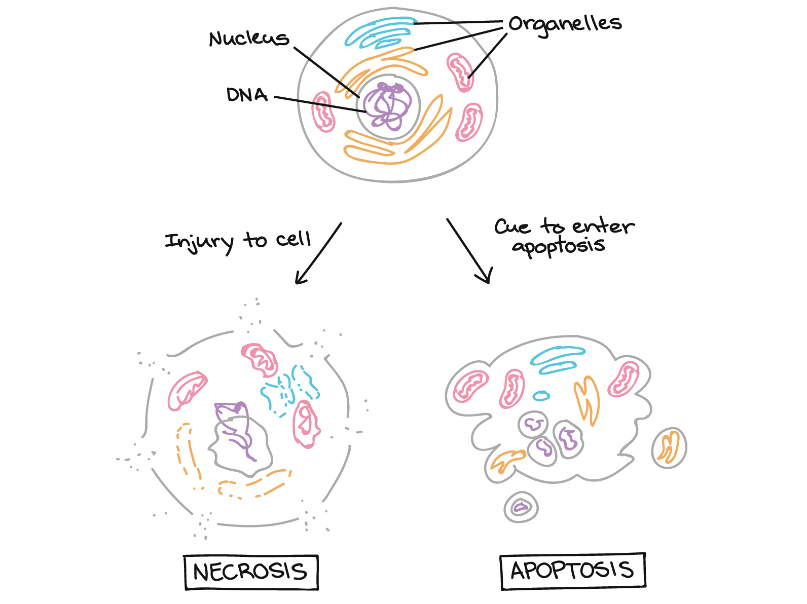 Why would cells need to undergo apoptosis?Some cells need to be “deleted” during development – for instance, to whittle an intricate structure like a hand out of a larger block of tissue.Some cells are abnormal and could hurt the rest of the organism if they survive, such as cells with viral infections or DNA damage.Cells in an adult organism may be eliminated to maintain balance – to make way for new cells or remove cells needed only for temporary tasks.